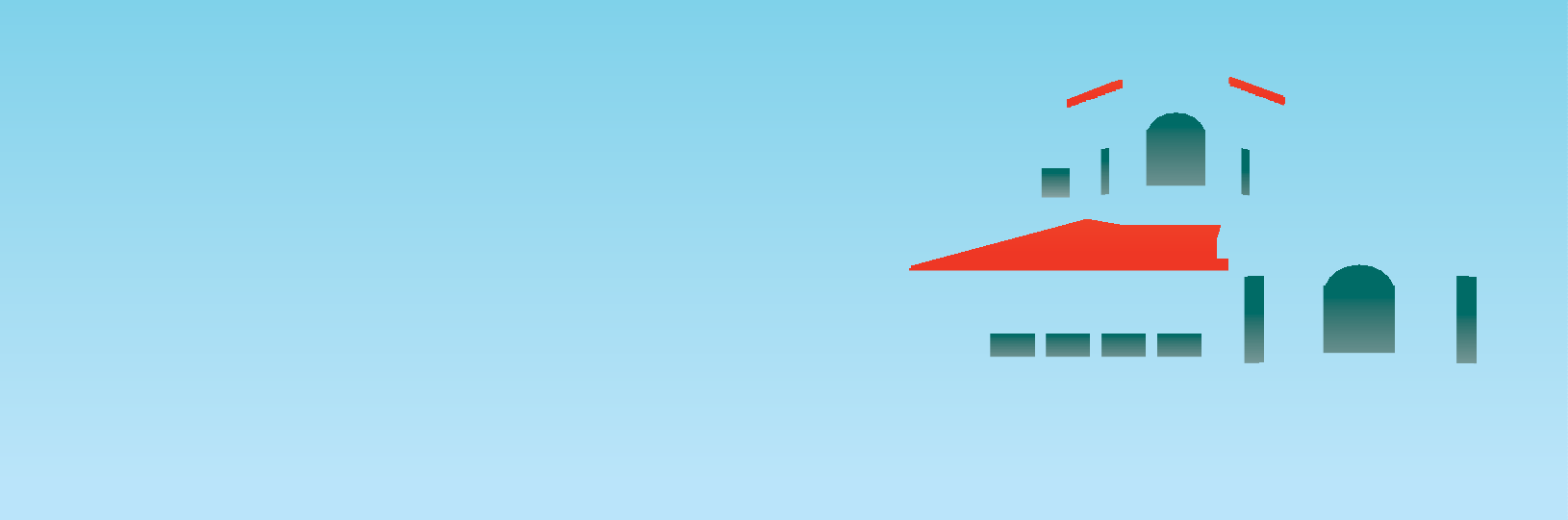 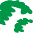 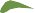 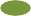 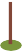 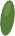 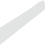 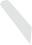 Is the price right for your home?Proper pricing ensures your home sells quickly and provides you with maximum return on your property. Here are some tips for pricing your home competitively:Assess your buyers. Understanding what your buyers are lookingfor enables you to adjust your price to reflect the buyer’s needs.Scope out your competition. The fair market value of your home depends on comparable properties in your neighborhood. Find out what sellers nearby are offering. Remember: if a buyer is able to purchase your home at a slightly lower price than comparable homes in the neighborhood, your home is likely to sell fast.Consider features and upgrades. Your home makes a first impression, and it matters! Stage your home, and make sure it has curb appeal. Buyers pay attention to details and are likely to pay more for them, so use this to your advantage.Consult a pro. Are you ready to sell your home? Let me help you find the right price so your home sells quickly! Call me today to schedule a consultation.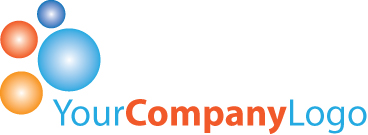 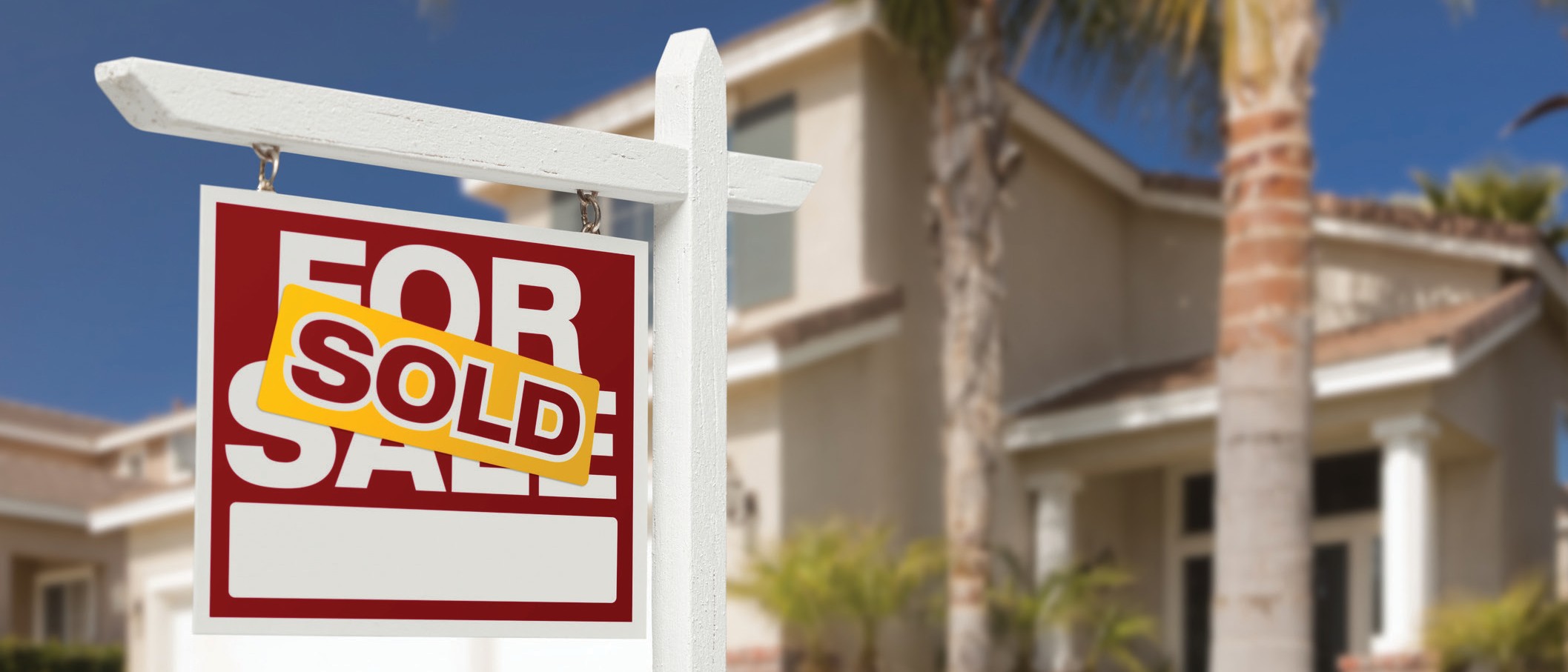 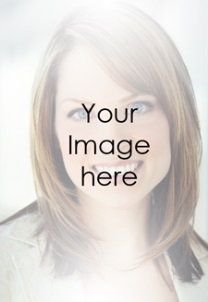 Your September Maintenance Tip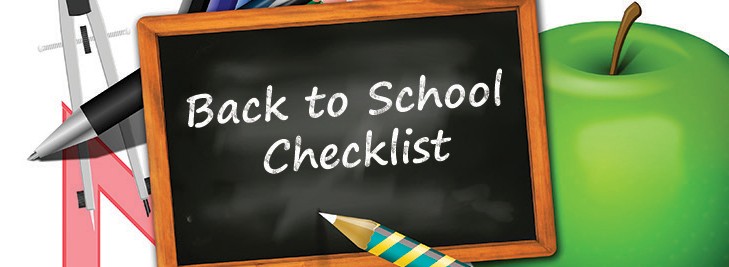 You and your neighbors are equally responsible for constructing, maintaining and replacing boundary fences. But before you do anything, you’re required to give a 30-day written notice to each neighbor who shares the responsibility for a boundary fence.Your notice must include:a notification of the presumption of equal responsibility for the boundary fence;the problem to be addressed;the  proposed solution;estimated costs;the proposed division of costs; andthe proposed timeline to address the problem.Of course, if you have an alternative arrangement for boundary fence responsibility, that arrangement controls. The responsibility for constructing, maintaining or replacing boundary fences can only be altered or removed  by:a written agreement between all affected owners; oran adjoining owner’s judicial petition to remove or alter their responsibility.Supplies to buy:pencils, pens and highlighters;binders, dividers, paper;glue and/or glue sticksgraphing paper and calculator;rulers, guides and tape; andcorrection tape and page markers.Safety tips:If your children walk to school, make sure they walk in groups or arechaperoned.Walk the path to school with your children and show them how toobey the traffic laws.Stay involved:Know your child’s bus number and schedule.Make sure you have a list of your kids’ teachers, back to schoolnights, sports schedules and school holidays.Make sure you have an email address on file to receive importantinformation about grades and activities or permission slips.Tips for those who don’t have kids:Leave earlier for work.Watch out for children who walk to school in your neighborhood.Have a great school year! Keep me in mind for your real estate needs.